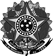 MINISTÉRIO DA EDUCAÇÃOSecretaria de Educação Profissional e TecnológicaInstituto Federal de Educação, Ciência e Tecnologia do Rio Grande do SulPró-reitoria de Pesquisa, Pós-graduação e InovaçãoRua Gen. Osório, 348 – Centro – Bento Gonçalves/RS – CEP 95.700-086Telefone: (54) 3449.3335 – www.ifrs.edu.br – E-mail: proppi@ifrs.edu.brFORMULÁRIO DE AVALIAÇÃO DE LIVROSTítulo do livro:Subtotal 1 (critérios formais):    Média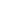 Subtotal 2 (critérios linguísticos):   Média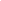 Subtotal 3 (critérios específicos da área):   Média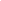 Subtotal 4 (critérios metodológicos):   Média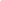 Critérios formais:		...... x 1 = .....Critérios linguísticos:		...... x 2 = .....Critérios específicos da área: 	...... x 3 = .....Critérios metodológicos: 	...... x 4 = .....Total: 				                ...... /10 = ......Total: 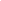 Avaliação final da proposta:   Recomendada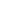    Recomendada com alterações   Não recomendada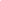 Obs.: Para ser recomendada, a proposta deverá alcançar a pontuação mínima de 7,0 (sete) pontos.Parecer que justifique a avaliação:Até 5000 caracteresParecer detalhado, com sugestões de alterações específicas - identificar precisamente o(s) trecho(s) a ser(em) alterado(s):Até 5000 caracteres                                                     ...……………………………...  , …… de……….…………… de 20 …..    ……………………………………………..........                            Nome e Assinatura do(a) parecerista                                                 (Quando enviado do e-mail institucional, dispensa assinatura.)Critérios formais (peso 1)PontuaçãoPontuaçãoPontuaçãoPontuaçãoPontuaçãoPontuaçãoPontuaçãoPontuaçãoPontuaçãoPontuaçãoPontuaçãoPontuaçãoCritérios formais (peso 1)Não seaplica01,02,03,04,05,06,07,08,09,010,0Adequação dos títulos e subtítulos e distribuição lógica das partes do trabalho Correspondência entre citações e referências e adequação da formatação Fidelidade e adequação da transcrição de notas e citaçõesAdequação e qualidade das ilustrações, mapas, tabelas, figuras etc.Pertinência das notas de rodapéCritérios linguísticos (peso 2)PontuaçãoPontuaçãoPontuaçãoPontuaçãoPontuaçãoPontuaçãoPontuaçãoPontuaçãoPontuaçãoPontuaçãoPontuaçãoPontuaçãoCritérios linguísticos (peso 2)Não seaplica01,02,03,04,05,06,07,08,09,010,0Adequação dos textos à linguagem acadêmico-científica Correção gramatical: ortografia, concordância, regência, pontuaçãoObjetividade: concisão na exposição das ideias, precisão no uso de termos, sem excessos linguísticosClareza: coesão e coerência, sem ambiguidades, redundâncias e repetições excessivasFluidez: encadeamento das ideias e dos parágrafosCritérios específicos da área (peso 3)PontuaçãoPontuaçãoPontuaçãoPontuaçãoPontuaçãoPontuaçãoPontuaçãoPontuaçãoPontuaçãoPontuaçãoPontuaçãoPontuaçãoCritérios específicos da área (peso 3)Não seaplica01,02,03,04,05,06,07,08,09,010,0Contribuição para o desenvolvimento do conhecimentoOriginalidade da problemáticaAtualidade das referênciasRelevância social e/ou acadêmicaCritérios metodológicos (peso 4)PontuaçãoPontuaçãoPontuaçãoPontuaçãoPontuaçãoPontuaçãoPontuaçãoPontuaçãoPontuaçãoPontuaçãoPontuaçãoPontuaçãoCritérios metodológicos (peso 4)Não seaplica01,02,03,04,05,06,07,08,09,010,0Pertinências das fontes e adequação do referencial teóricoClareza no tratamento dos dados:primários, secundários e experimentaisCoerência e compatibilidade conceitual: utilização dos conceitosRigor científico e metodológico:articulação entre problema, objetivos e resultados alcançadosIdentidade autoral no desenvolvimento das ideias, ou seja, uso adequado das referências bibliográficas, para deixar claro o que se refere às ideias do(s) autor(es) e o que é citação.